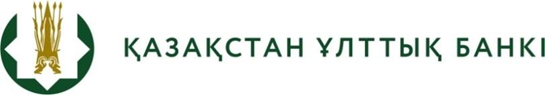 БАСПАСӨЗ РЕЛИЗІ   «Қазақстан Республикасы банктерінің, бейрезидент-банктері филиалдарының және банк операцияларының жекелеген түрлерін жүзеге асыратын ұйымдардың ақпараттық жүйелерінің қауіпсіз және іркіліссіз жұмыс істеуіне қойылатын талаптарды бекіту туралы» Қазақстан Республикасы Ұлттық Банкі
Басқармасының 2016 жылғы 28 қаңтардағы № 34 қаулысына
өзгерістер мен толықтырулар енгізу туралы»
қаулы жобасының әзірленгені туралы
2022 жылғы 13 қаңтар	  	 	 		                     Нұр-Сұлтан қаласыҰлттық Банк «Қазақстан Республикасы банктерінің, бейрезидент-банктері филиалдарының және банк операцияларының жекелеген түрлерін жүзеге асыратын ұйымдардың ақпараттық жүйелерінің қауіпсіз және іркіліссіз жұмыс істеуіне қойылатын талаптарды бекіту туралы» Қазақстан Республикасы Ұлттық Банкі Басқармасының 2016 жылғы 28 қаңтардағы № 34 қаулысына өзгерістер мен толықтырулар енгізу туралы»  Қазақстан Республикасы Ұлттық Банкі Басқармасының қаулысы жобасының (бұдан әрі – Қаулы жобасы) әзірленгені туралы хабарлайды. Қаулы жобасымен банктер қызметінің қауіпсіз және үздіксіз жұмысы мақсатында банктерге қойылатын талаптарды белгілеу бойынша өзгерістер мен толықтырулар енгізіледі.Қаулы жобасының толық мәтінімен ашық нормативтік құқықтық актілердің ресми интернет-порталында мына сілтеме бойынша танысуға болады: https://legalacts.egov.kz/npa/view?id=13946667Толығырақ ақпаратты мына телефон арқылы алуға болады:+7 (7172) 775 325, e-mail: press@nationalbank.kz,www.nationalbank.kz, legalacts.egov.kz